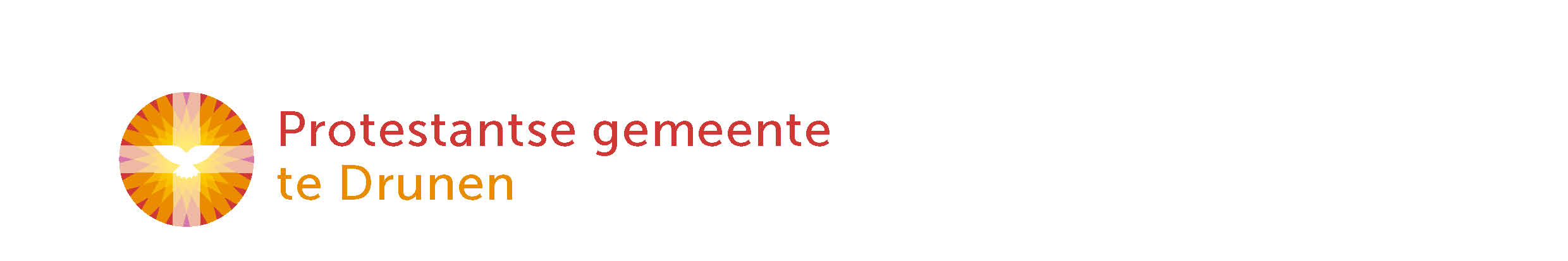 Overzicht liturgie, 18 juli 2021, Drunen
vijfde zondag van de zomerOp reis: MigratieMuziek vooraf: orgelspel door de organist Wim BranderhorstINTREDEWelkom & mededelingen door ouderling van dienst Matthijs van ZantenMoment van stilte1. Intochtslied: Psalm 31:1,10,13	Op U vertrouw ik, Heer der heren (staande)Bemoediging & Groet	(staande)Kyrië2. Gloria: LB 315		Heb dank, o God van alle levenDE HEILIGE SCHRIFTGebed om de heilige Geest3. Kinderlied van de maand (juli): Ik ben gewoon zo vrolijkhttps://youtu.be/yNX9T-Tk5eM 4. Inleiding op het onderwerp: Pieter Derks’ integratieliedjehttps://www.youtube.com/watch?v=mgLC975_EdI 5. LB 313:1,2,5	Een rijke schat van wijsheidEerste Schriftlezing: Leviticus 19:1-2,11-19a6. LB 320	Wie oren om te horen heeftTweede Schriftlezing: Lucas 10:25-377. Psalm 119:1,10		Welzalig die de rechte wegen gaanUitleg & VerkondigingMoment van stilte8. Luisterlied: Schrijvers voor Gerechtigheid 		Handen van God https://www.youtube.com/watch?v=KQ9nCV2NQP8GEBEDEN & GAVENGebeden: Dank- & voorbeden, Stil gebed, gezamenlijk Onze VaderZENDING & ZEGEN9. Slotlied: LB 418:1,2	God, schenk ons de kracht10. Zegen	met gezongen ‘Amen.’	(staande)11. Muziek achteraf: Naspel door de organist